ALL-INCLUSIVE PRICING GUIDE Our pricing is a no-hassle approach for busy families! There are NO hidden costs or “big” expense months. Automatic draft and bill pay are simple because the amount never changes. Plus, there are no order deadlines to remember for costumes, DVDs, T-shirts, etc – your dancer will receive all those things and more!Your all-inclusive payments include:TuitionRecital costumes, tights, accessories & garment bagsRecital tickets (number based on enrollment)Full-color souvenir yearbook & logo bagShirt & accessories for the Christmas Parade (participation optional)Professionally-produced DVD of the Spring RecitalCommemorative recital t-shirt and unique giftFull dress rehearsal, FREE to all family and friendsTHESE ITEMS ARE NOT INCLUDED: registration fee, class attire/shoes, Souvenir Program tribute pages (optional), dance photos (optional), photo sitting fee (optional).POLICIESPricing is for a nine-month season, September-May.Payments are due on the 1st of each month.We require ACH or a credit card to be kept on file. Auto draft will run around the 6th of each month (not before).If you choose NOT to auto draft, you must pay with cash/check prior to the 5th of each month.$10 will be added to late or failed payments.  Payments are non-refundable and non-transferable. Should you decide to discontinue, charges will continue to accrue until we receive written notice in our office.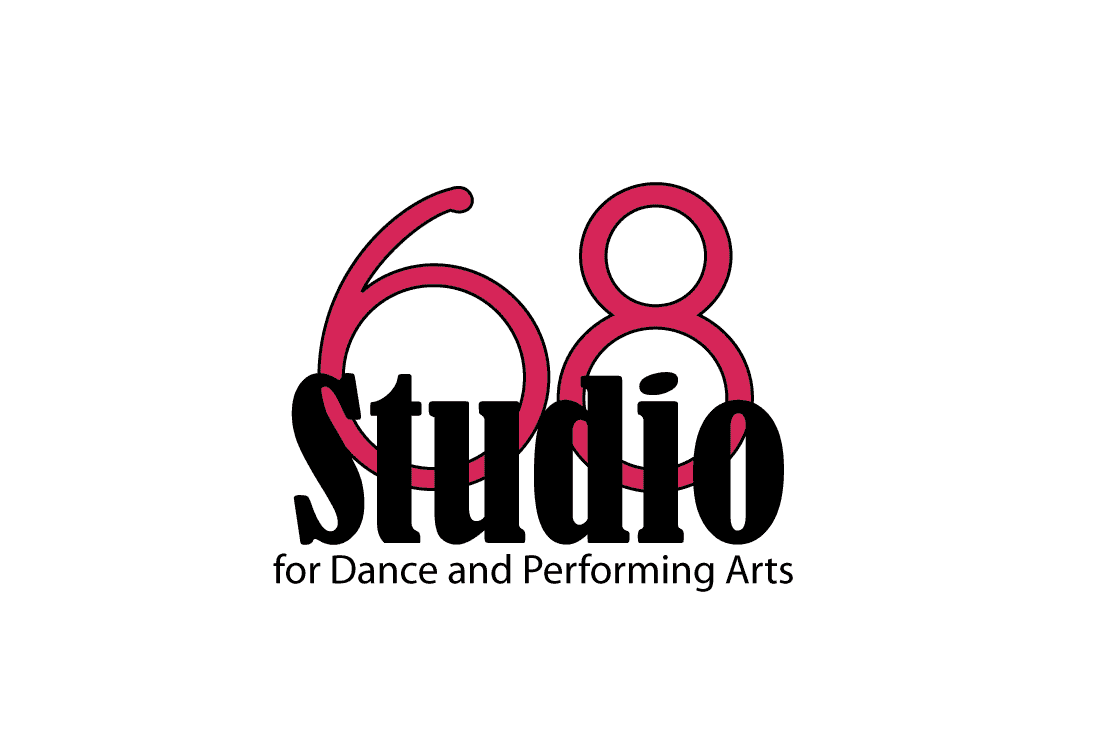 Classes Per WeekAmount Per Month1$652$1053$1454$182.505$2206$240Note: multi-class discount is built inNote: multi-class discount is built inEarly Pay Discount – 5% if paid by July 1st (Cash/Check) Early Pay Discount – 5% if paid by July 1st (Cash/Check) Sibling Discount: 2 dancers 10%, 3 dancers 15%, 4 or more dancers 20%Sibling Discount: 2 dancers 10%, 3 dancers 15%, 4 or more dancers 20%